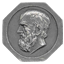 Τμήμα Ιατρικής ΑΠΘMedical School AUThΣυντονιστική ΕπιτροπήΑναπληρωτής καθηγητής Δημήτριος Γ. ΓουλήςΔιευθυντήςΚαθηγητής Κωνσταντίνος ΧαΐτογλουΑναπληρωτής διευθυντήςΚαθηγητής Δημήτριος Ι. ΖαφειρίουΑναπληρώτρια καθηγήτρια Άννα-Μπεττίνα ΧάιδιτςΕπίκουρος καθηγητής Ευστράτιος ΚοσμίδηςΓραμματείαΣμαράγδα ΑρβανιτίδουSteering CommitteeAssociate professor Dimitrios G. GoulisDirectorProfessor Constantinos HaitoglouDeputy directorProfessor Dimitrios I. ZafeiriouAssociate Professor Anna-Bettina HaidichAssistant professor Efstratios KosmidisSecretariatSmaragda ArvanitidouΠρόγραμμα μεταπτυχιακών σπουδώνΕρευνητική μεθοδολογία στην Ιατρική και στις επιστήμες υγείαςΠροκήρυξη ακαδημαϊκού έτους 2020– 2021Οδηγίες προς τους υποψήφιους μεταπτυχιακούς φοιτητέςΣΥΝΟΠΤΙΚΗ ΠΑΡΟΥΣΙΑΣΗ TOY ΠΡΟΓΡΑΜΜΑΤΟΣΤο Πρόγραμμα Μεταπτυχιακών Σπουδών (ΠΜΣ) του Τμήματος Ιατρικής ΑΠΘ διαρκεί τέσσερα (4) εξάμηνα αποδίδοντας 120 μονάδες του European Credit Transfer System (ECTS). Μετά την επιτυχή εκπόνηση της διπλωματικής εργασίας κατά το Δ΄ εξάμηνο, το ΠΜΣ οδηγεί σε Μεταπτυχιακό Δίπλωμα Εξειδίκευσης (ΜΔΕ) στην «Ερευνητική Μεθοδολογία στην Ιατρική και στις Επιστήμες Υγείας» σε μία από τις παρακάτω δύο ειδικεύσεις:Ειδίκευση «Βασικής Ιατρικής Έρευνας»		15 θέσειςΕιδίκευση «Κλινικής Ιατρικής Έρευνας»		25 θέσειςΗ ειδίκευση ορίζεται από τα ερευνητικά ενδιαφέροντα του υποψηφίου και όχι αναγκαστικά από την ειδικότητα του. Η επιλογή κατεύθυνσης αποτελεί σημαντική απόφαση του μεταπτυχιακού φοιτητή γιατί καθορίζει τόσο το Πρόγραμμα Σπουδών που θα ακολουθήσει, όσο και το αντικείμενο και τον επιβλέποντα της διπλωματικής εργασίας που θα εκπονήσει.Α΄ εξάμηνο (30 ECTS): Οι μεταπτυχιακοί φοιτητές παρακολουθούν έξι (6) υποχρεωτικά μαθήματα κορμού, τρεις (3) ημέρες την εβδομάδα (Παράρτημα 1). Απαιτείται συνεχής παρακολούθηση και συμμετοχή σε όλα τα μαθήματα και πρακτική άσκηση (26 ώρες ανά μάθημα).Β΄ εξάμηνο (30 ECTS): Οι μεταπτυχιακοί φοιτητές παρακολουθούν πέντε (5) μαθήματα, τέσσερα (4) από την κατεύθυνσή τους και ένα (1) επιλογής (Παράρτημα 1). Απαιτείται συνεχής παρακολούθηση και συμμετοχή σε όλα τα μαθήματα και πρακτική άσκηση (26 ώρες / μάθημα).Γ΄ εξάμηνο (30 ECTS): Οι μεταπτυχιακοί φοιτητές επιλέγουν τέσσερα (4) σεμινάρια ή / και workshops Ιατρικής Ερευνητικής Μεθοδολογίας, το άθροισμα των οποίων θα πρέπει να αποδίδει 10 ECTS. Επιπρόσθετα, 20 ECTS λαμβάνονται από την έναρξη της Διπλωματικής Μεταπτυχιακής Εργασίας.Δ΄ εξάμηνο (30 ECTS): Οι μεταπτυχιακοί φοιτητές συνδέονται με Μονάδα του Τμήματος Ιατρικής ως άμισθοι επιστημονικοί συνεργάτες, παρακολουθούν και συμμετέχουν στις εργασίες και στα ερευνητικά προγράμματα που ορίζονται από τον επιβλέποντα καθηγητή και εκπονούν διπλωματική εργασία, που υπόκειται σε αξιολόγηση.Τα μαθήματα γίνονται κατά τις απογευματινές ώρες, τρεις (3) φορές την εβδομάδα (Τρίτη, Τετάρτη, Πέμπτη). Η πρακτική άσκηση και η ερευνητική εργασία του δ΄ εξαμήνου γίνονται μετά από συνεννόηση με τον επιβλέποντα καθηγητή, κατά τις ώρες εργασίας των ακαδημαϊκών Μονάδων.ΑΙΤΗΣΕΙΣΔικαίωμα αίτησης για συμμετοχή στο ΠΜΣ έχουν οι πτυχιούχοι των Ιατρικών και Οδοντιατρικών Τμημάτων της χώρας ή του εξωτερικού (σύμφωνα με το αριθμ. 43207/27.04.2007 έγγραφο του ΥΠΕΠΘ, όλοι οι πτυχιούχοι κρατών - μελών της Ευρωπαϊκής Ένωσης πρέπει να καταθέσουν αναγνώριση πτυχίου και αντιστοιχία βαθμολογίας από το ΔΟΑΤΑΠ), πτυχιούχοι άλλων συναφών με τις κατευθύνσεις τμημάτων (συμπεριλαμβανομένων Τμημάτων των Θετικών Επιστημών) και πτυχιούχοι Τεχνολογικών Ιδρυμάτων από Τμήματα Σχολών Υγείας. ΔΙΚΑΙΟΛΟΓΗΤΙΚΑΥποχρεωτικά:Αντίγραφο πτυχίου ΑΕΙ ή ΤΕΙ της ημεδαπής ή της αλλοδαπής (οι πτυχιούχοι ιδρυμάτων της αλλοδαπής πρέπει να καταθέσουν το πτυχίο τους μεταφρασμένο και επικυρωμένο από το ΥΠΕΠΘ και την αναγνώριση ισοτιμίας από το ΔΟΑΤΑΠ, μαζί με την αντιστοιχία του βαθμού πτυχίου). Σε περίπτωση που ο βαθμός εκφράζεται με αξιολογικό χαρακτηρισμό ή με ακέραιο αριθμό, απαιτείται είτε βεβαίωση της οικείας Σχολής είτε πιστοποιητικό αναλυτικής βαθμολογίας όπου αναφέρεται ο ακριβής αριθμητικός βαθμός. Πιστοποιητικό αναλυτικής βαθμολογίας.Αντίγραφο πιστοποιητικού γνώσης της Αγγλικής γλώσσας. Βιογραφικό σημείωμα, που θα περιλαμβάνει στοιχεία για τις σπουδές, την ερευνητική και την επαγγελματική δραστηριότητα, το συγγραφικό έργο, τις επιστημονικές εργασίες και τα ενδιαφέροντα του υποψηφίου. Φωτοτυπία της αστυνομικής ταυτότητας.Προαιρετικά:Ανάτυπα δημοσιεύσεων ή ανακοινώσεων σε επιστημονικά περιοδικά – συνέδρια ή απόδειξη συμμετοχής σε στρογγυλή τράπεζα.Οι υποψήφιοι είναι απαραίτητο να προσκομίσουν μία (1) φωτοτυπία της εργασίας ή της ανακοίνωσης (εξώφυλλο του περιοδικού ή των πρακτικών του συνεδρίου, περιεχόμενα και σχετικές σελίδες). Θα μοριοδοτηθεί μία (1) μόνον εργασία ή ανακοίνωση ή συμμετοχή σε στρογγυλή τράπεζα (βλέπε Παράρτημα 2).Αντίγραφο τίτλου Μεταπτυχιακού ΣπουδώνΑΝΑΚΟΙΝΩΣΕΙΣΑιτήσεις γίνονται δεκτές μόνο από άτομα που κατέχουν ήδη πτυχίο ή προσδοκούν ρεαλιστικά να έχουν ολοκληρώσει τις σπουδές τους κατά την περίοδο του Ιουνίου 2020.Οι αιτήσεις, μαζί με όλα τα απαιτούμενα δικαιολογητικά, υποβάλλονται στη Γραμματεία του ΠΜΣ, αποκλειστικά  σε ηλεκτρονική μορφή, από τη Δευτέρα 1 Ιουνίου 2020 έως την Παρασκευή 17 Ιουλίου 2020 και Τρίτη 1 Σεπτεμβρίου 2020 έως Παρασκευή 4 Σεπτεμβρίου 2020.Κατά την κατάθεση των δικαιολογητικών, τα πιστοποιητικά μπορεί να είναι απλές φωτοτυπίες.Σε περίπτωση επιτυχίας στις εισαγωγικές εξετάσεις, τα δικαιολογητικά πρέπει να είναι επικυρωμένα από τις αρμόδιες υπηρεσίες και να κατατεθούν στη Γραμματεία του ΠΜΣ (λήξη προθεσμίας υποβολής επικυρωμένων δικαιολογητικών.Δικαίωμα συμμετοχής στις γραπτές εξετάσεις έχουν μόνο όσοι καταθέσουν εμπρόθεσμα και έγκυρα όλα τα δικαιολογητικά. ΓΡΑΠΤΕΣ ΕΞΕΤΑΣΕΙΣΟι υποψήφιοι θα εξετασθούν γραπτώς σε δύο (2) μαθήματα, ανάλογα με την κατεύθυνση που θα επιλέξουν, ως εξής:Ειδίκευση «Βασικής Ιατρικής Έρευνας»:Βιοχημεία των νουκλεϊκών οξέωνΓενική ΦυσιολογίαΕιδίκευση «Κλινικής Ιατρικής Έρευνας»:ΒιοστατιστικήΚλινική ΕπιδημιολογίαΒιοχημεία νουκλεϊκών οξέωνΔομή νουκλεϊκών οξέων (DNA, RNAs). Αντιγραφή DNA. Μεταλλάξεις. Ανασυνδυασμός DNA. Επιδιόρθωση DNA. Μεταγραφή. Mετα-μεταγραφικές τροποποιήσεις τού RNA (μάτισμα κλπ). Πρωτεϊνοσύνθεση (Μετάφραση). Έλεγχος και ρύθμιση της γονιδιακής έκφρασης. Τεχνικές ανασυνδυασμένου DNA και μελέτης των γονιδίων.Γενική ΦυσιολογίαΔιακίνηση ουσιών διαμέσου της  κυτταρική μεμβράνης. Δυναμικά μεμβράνης , δυναμικά δράσης (ενέργειας). Φυσιολογία του μυϊκού ιστού: σκελετικοί μύες, καρδιακός μυς, λείοι μύες. Συνάψεις. Θερμορύθμιση.ΒιοστατιστικήΠαρουσίαση και σύνοψη δεδομένων. Μέτρα κεντρικής θέσης και διασποράς. Πληθυσμοί και δείγματα. Κανονική και δειγματοληπτική κατανομή. Έλεγχος υποθέσεων. Διαστήματα εμπιστοσύνης. Παραμετρικές δοκιμασίες ενός ή δύο δειγμάτων (εξαρτημένων και ανεξάρτητων δειγμάτων). Ανάλυση διακύμανσης. Συσχέτιση. Σχέση μεταξύ ποιοτικών μεταβλητών.Κλινική ΕπιδημιολογίαΚατηγορίες ιατρικών μελετών (πειραματικές, παρατήρησης, περιγραφικές, συγχρονικές, αναδρομικές, προοπτικές, τυχαιοποιημένες, μελέτες ασθενών - μαρτύρων). ∆είκτες νοσηρότητας και θνητότητας. Μέτρα κινδύνου: πίνακες συνάφειας 2×2, αποδιδόμενος και σχετικός κίνδυνος, λόγος πιθανοτήτων.  Κλινικές δοκιμές: φάσεις και τύποι.ΔΙΑΔΙΚΑΣΙΑ ΕΠΙΛΟΓΗΣΑπαραίτητη προϋπόθεση για την εισαγωγή των υποψηφίων στο ΠΜΣ είναι η επίτευξη τουλάχιστον της βάσης [πέντε (5)] σε κάθε ένα από τα δύο εξεταζόμενα μαθήματα.Η βαθμολόγηση των προσόντων (μοριοδότηση) γίνεται με σύστημα που περιγράφεται στο Παράρτημα 2.Η επιλογή των υποψηφίων θα γίνει ανά κατεύθυνση («Βασική Ιατρική Έρευνα», «Κλινική Ιατρική Έρευνα»), με βάση τη σειρά κατάταξής τους στη μοριοδότηση.Σε περίπτωση κενών θέσεων σε μία κατεύθυνση, οι θέσεις συμπληρώνονται από τους επιτυχόντες με την υψηλότερη μοριοδότηση από την άλλη κατεύθυνση, οι οποίοι εισάγονται στην κατεύθυνση της δικής τους επιλογής.ΕΠΙΚΟΙΝΩΝΙΑ Τηλέφωνο: 					2310 999 339Ιστοσελίδα του Τμήματος Ιατρικής: 		www.med.auth.grΣΗΜΑΝΤΙΚΕΣ ΗΜΕΡΟΜΗΝΙΕΣΠερίοδος κατάθεσης αιτήσεων: 		Δευτέρα 1 Ιουνίου 2020 έως 								και Παρασκευή 17 Ιουλίου 2020και Τρίτη 1 Σεπτεμβρίου 2020 έως Παρασκευή 4 Σεπτεμβρίου 2020.Ημερομηνία γραπτών εξετάσεων: 	Τετάρτη 09/09/2020, ώρα 17:00 						(Αμφιθέατρα Δ΄ και ΣΤ΄ Ιατρικής)Γραπτές εξετάσεις: Οι υποψήφιοι πρέπει να έχουν μαζί τους την αστυνομική τους ταυτότητα και στυλό.Γραπτές εξετάσεις: Η προσέλευση στα αμφιθέατρα ολοκληρώνεται 15΄ πριν την έναρξη των εξετάσεων.Ημερομηνία συνεντεύξεων: 			Πέμπτη 10/09/20, Γραμματεία του ΠΜΣ							(κτίριο ΚΕΔΙΠ, ισόγειο, ώρες 10:00-12:00)ΠΑΡΑΡΤΗΜΑ 1Α’ εξάμηνοΟ μεταπτυχιακός φοιτητής παρακολουθεί έξι (6) υποχρεωτικά (Υ) μαθήματα.Β’ εξάμηνοΟ μεταπτυχιακός φοιτητής παρακολουθεί τέσσερα (4) υποχρεωτικά (Υ) μαθήματα της κατεύθυνσής του και ένα (1) επιλογής (Ε).Κατεύθυνση Κλινικής Ιατρικής ΈρευναςΚατεύθυνση Βασικής Ιατρικής ΈρευναςΓ’ εξάμηνοΟ μεταπτυχιακός φοιτητής παρακολουθεί τέσσερα (4) μαθήματα επιλογής (Ε) από αυτά που προσφέρονται. Ο αριθμός και το αντικείμενο των μαθημάτων δύναται να αλλάξει κάθε έτος, ύστερα από πρόταση της Συντονιστικής Επιτροπής, απόφαση της Συνέλευσης του Τμήματος Ιατρικής και έγκριση της Συγκλήτου του ΑΠΘ.Δ’ εξάμηνοΠΑΡΑΡΤΗΜΑ 2Σύστημα μοριοδότησης